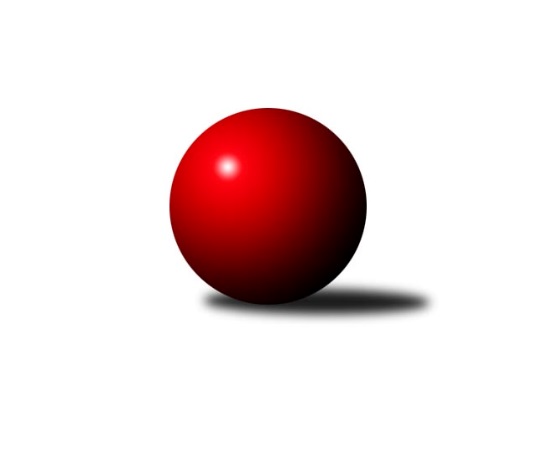 Č.2Ročník 2011/2012	24.9.2011Nejlepšího výkonu v tomto kole: 2640 dosáhlo družstvo: TJ Opava ˝C˝Krajský přebor MS 2011/2012Výsledky 2. kolaSouhrnný přehled výsledků:SKK Ostrava B	- TJ Horní Benešov ˝C˝	13:3	2481:2357		24.9.TJ Spartak Bílovec ˝A˝	- KK Minerva Opava ˝B˝	12:4	2449:2334		24.9.TJ Sokol Bohumín ˝B˝	- TJ Nový Jičín ˝A˝	2:14	2324:2406		24.9.TJ  Krnov ˝B˝	- TJ Unie Hlubina˝B˝	14:2	2359:2151		24.9.TJ Opava ˝C˝	- TJ Frenštát p.R.˝A˝	16:0	2640:2336		24.9.TJ Horní Benešov ˝E˝	- TJ VOKD Poruba ˝B˝	5:11	2379:2423		24.9.Tabulka družstev:	1.	TJ Nový Jičín ˝A˝	2	2	0	0	28 : 4 	 	 2398	4	2.	TJ Spartak Bílovec ˝A˝	2	2	0	0	24 : 8 	 	 2462	4	3.	SKK Ostrava B	2	2	0	0	23 : 9 	 	 2485	4	4.	TJ VOKD Poruba ˝B˝	2	1	1	0	19 : 13 	 	 2420	3	5.	TJ Opava ˝C˝	2	1	0	1	22 : 10 	 	 2525	2	6.	KK Minerva Opava ˝B˝	2	1	0	1	17 : 15 	 	 2447	2	7.	TJ  Krnov ˝B˝	2	1	0	1	16 : 16 	 	 2321	2	8.	TJ Horní Benešov ˝E˝	2	0	1	1	13 : 19 	 	 2410	1	9.	TJ Unie Hlubina˝B˝	2	0	1	1	10 : 22 	 	 2300	1	10.	TJ Frenštát p.R.˝A˝	2	0	1	1	8 : 24 	 	 2333	1	11.	TJ Horní Benešov ˝C˝	2	0	0	2	7 : 25 	 	 2404	0	12.	TJ Sokol Bohumín ˝B˝	2	0	0	2	5 : 27 	 	 2404	0Podrobné výsledky kola:	 SKK Ostrava B	2481	13:3	2357	TJ Horní Benešov ˝C˝	Jan Pavlosek	 	 192 	 216 		408 	 2:0 	 399 	 	195 	 204		Zdeněk Kment	Lenka Pouchlá	 	 231 	 197 		428 	 2:0 	 384 	 	192 	 192		Marek Bilíček	Petr Šebestík	 	 202 	 180 		382 	 0:2 	 409 	 	203 	 206		Dominik Tesař	Miroslav Složil	 	 248 	 213 		461 	 2:0 	 381 	 	186 	 195		David Láčík	Tomáš Polášek	 	 216 	 206 		422 	 2:0 	 404 	 	205 	 199		Michal Blažek	Dan  Šodek	 	 198 	 182 		380 	 1:1 	 380 	 	203 	 177		Petr Rakrozhodčí: Nejlepší výkon utkání: 461 - Miroslav Složil	 TJ Spartak Bílovec ˝A˝	2449	12:4	2334	KK Minerva Opava ˝B˝	Karel Šnajdárek	 	 226 	 204 		430 	 2:0 	 366 	 	197 	 169		Jan Král	Rostislav Klazar	 	 205 	 239 		444 	 2:0 	 375 	 	186 	 189		Marie  Konečná	Vladimír Štacha	 	 211 	 195 		406 	 2:0 	 385 	 	190 	 195		Petr Frank	Antonín Fabík	 	 196 	 195 		391 	 2:0 	 385 	 	181 	 204		Zdeněk Štohanzl	Milan Binar	 	 203 	 196 		399 	 0:2 	 412 	 	204 	 208		Vladimír Staněk	Karel Mareček	 	 180 	 199 		379 	 0:2 	 411 	 	191 	 220		Tomáš Králrozhodčí: Nejlepší výkon utkání: 444 - Rostislav Klazar	 TJ Sokol Bohumín ˝B˝	2324	2:14	2406	TJ Nový Jičín ˝A˝	Libor Krajčí	 	 189 	 208 		397 	 0:2 	 398 	 	207 	 191		Ján Pelikán	Miroslav Paloc	 	 198 	 178 		376 	 0:2 	 400 	 	199 	 201		Libor Jurečka	Lukáš Modlitba	 	 186 	 184 		370 	 0:2 	 398 	 	174 	 224		Jiří Madecký	Karol Nitka	 	 186 	 201 		387 	 0:2 	 402 	 	203 	 199		Jan Pospěch	Jaromír Piska	 	 205 	 199 		404 	 2:0 	 391 	 	200 	 191		Josef Zavacký	Dalibor Hamrozy	 	 187 	 203 		390 	 0:2 	 417 	 	228 	 189		Michal Pavičrozhodčí: Nejlepší výkon utkání: 417 - Michal Pavič	 TJ  Krnov ˝B˝	2359	14:2	2151	TJ Unie Hlubina˝B˝	Vítězslav Kadlec	 	 178 	 191 		369 	 2:0 	 315 	 	188 	 127		Martin Ferenčík	Jaroslav Lakomý	 	 193 	 220 		413 	 2:0 	 369 	 	187 	 182		Rudolf Riezner	Jaromír Čech	 	 173 	 161 		334 	 0:2 	 371 	 	187 	 184		Josef Hájek	Miluše Rychová	 	 195 	 194 		389 	 2:0 	 313 	 	128 	 185		Jiří Štroch	Pavel Jalůvka	 	 219 	 212 		431 	 2:0 	 383 	 	191 	 192		Petr Foniok	Martin Weiss	 	 190 	 233 		423 	 2:0 	 400 	 	221 	 179		Roman Grünerrozhodčí: Nejlepší výkon utkání: 431 - Pavel Jalůvka	 TJ Opava ˝C˝	2640	16:0	2336	TJ Frenštát p.R.˝A˝	Jana Tvrdoňová	 	 238 	 234 		472 	 2:0 	 375 	 	203 	 172		Ladislav  Petr	Lubomír Škrobánek	 	 226 	 208 		434 	 2:0 	 397 	 	184 	 213		Milan  Kučera	Jaromír Hendrych	 	 202 	 220 		422 	 2:0 	 372 	 	188 	 184		Jaromír Matějek	Rudolf Tvrdoň	 	 215 	 212 		427 	 2:0 	 397 	 	189 	 208		Vladimír Vojkůvka	Michal Blažek	 	 234 	 224 		458 	 2:0 	 424 	 	214 	 210		Zdeněk Michna	Karel Škrobánek	 	 212 	 215 		427 	 2:0 	 371 	 	190 	 181		Zdeněk Bordovskýrozhodčí: Nejlepší výkon utkání: 472 - Jana Tvrdoňová	 TJ Horní Benešov ˝E˝	2379	5:11	2423	TJ VOKD Poruba ˝B˝	Jana Martiníková	 	 211 	 213 		424 	 2:0 	 407 	 	220 	 187		Jan Žídek	Pavel Hrnčíř *1	 	 179 	 158 		337 	 0:2 	 376 	 	193 	 183		František Křák	Miloslav  Petrů	 	 179 	 189 		368 	 0:2 	 379 	 	192 	 187		Petr Oravec	Jan Kriwenky	 	 196 	 224 		420 	 0:2 	 441 	 	228 	 213		Václav Boháčík	Michal Krejčiřík	 	 201 	 200 		401 	 2:0 	 391 	 	203 	 188		Břetislav Mrkvica	Jaromír Martiník	 	 210 	 219 		429 	 1:1 	 429 	 	212 	 217		Tomáš Foniokrozhodčí: střídání: *1 od 58. hodu Vladislav VavrákNejlepší výkon utkání: 441 - Václav BoháčíkPořadí jednotlivců:	jméno hráče	družstvo	celkem	plné	dorážka	chyby	poměr kuž.	Maximum	1.	Miroslav Složil 	SKK Ostrava B	461.00	304.0	157.0	2.0	1/1	(461)	2.	Lenka Pouchlá 	SKK Ostrava B	445.00	304.0	141.0	3.0	1/1	(462)	3.	Václav Boháčík 	TJ VOKD Poruba ˝B˝	437.50	293.5	144.0	5.5	2/2	(441)	4.	Michal Blažek 	TJ Opava ˝C˝	436.50	290.0	146.5	2.5	2/2	(458)	5.	Jaromír Martiník 	TJ Horní Benešov ˝E˝	430.00	293.5	136.5	4.0	2/2	(431)	6.	Karel Škrobánek 	TJ Opava ˝C˝	429.00	301.0	128.0	5.5	2/2	(431)	7.	Rostislav Klazar 	TJ Spartak Bílovec ˝A˝	426.50	297.5	129.0	3.0	2/2	(444)	8.	Tomáš Polášek 	SKK Ostrava B	425.00	284.5	140.5	4.5	1/1	(428)	9.	Karel Šnajdárek 	TJ Spartak Bílovec ˝A˝	424.00	298.0	126.0	5.0	2/2	(430)	10.	Jana Martiníková 	TJ Horní Benešov ˝E˝	421.50	297.5	124.0	10.5	2/2	(424)	11.	Jan Žídek 	TJ VOKD Poruba ˝B˝	421.00	292.0	129.0	3.5	2/2	(435)	12.	Tomáš Král 	KK Minerva Opava ˝B˝	420.50	297.5	123.0	2.0	2/2	(430)	13.	Vladimír Staněk 	KK Minerva Opava ˝B˝	417.50	299.5	118.0	6.0	2/2	(423)	14.	Vladimír Štacha 	TJ Spartak Bílovec ˝A˝	416.50	294.0	122.5	5.0	2/2	(427)	15.	Zdeněk Michna 	TJ Frenštát p.R.˝A˝	416.00	273.5	142.5	7.5	2/2	(424)	16.	Zdeněk Štohanzl 	KK Minerva Opava ˝B˝	415.50	276.0	139.5	3.0	2/2	(446)	17.	Lubomír Škrobánek 	TJ Opava ˝C˝	414.00	279.0	135.0	6.5	2/2	(434)	18.	Michal Pavič 	TJ Nový Jičín ˝A˝	414.00	289.0	125.0	4.5	2/2	(417)	19.	Tomáš Foniok 	TJ VOKD Poruba ˝B˝	413.50	287.0	126.5	3.0	2/2	(429)	20.	Martin Weiss 	TJ  Krnov ˝B˝	413.50	289.5	124.0	5.0	2/2	(423)	21.	Antonín Fabík 	TJ Spartak Bílovec ˝A˝	412.00	296.5	115.5	11.0	2/2	(433)	22.	Josef Zavacký 	TJ Nový Jičín ˝A˝	411.50	280.5	131.0	6.0	2/2	(432)	23.	Michal Krejčiřík 	TJ Horní Benešov ˝E˝	411.50	286.0	125.5	7.0	2/2	(422)	24.	Jan Pavlosek 	SKK Ostrava B	408.50	275.0	133.5	5.5	1/1	(409)	25.	Libor Krajčí 	TJ Sokol Bohumín ˝B˝	408.50	279.5	129.0	4.0	2/2	(420)	26.	Dalibor Hamrozy 	TJ Sokol Bohumín ˝B˝	408.50	290.5	118.0	9.5	2/2	(427)	27.	David Láčík 	TJ Horní Benešov ˝C˝	408.00	274.0	134.0	6.5	2/2	(435)	28.	Jan Kriwenky 	TJ Horní Benešov ˝E˝	408.00	295.0	113.0	8.5	2/2	(420)	29.	Milan Binar 	TJ Spartak Bílovec ˝A˝	405.50	276.5	129.0	6.5	2/2	(412)	30.	Roman Grüner 	TJ Unie Hlubina˝B˝	405.50	279.0	126.5	7.0	2/2	(411)	31.	Petr Frank 	KK Minerva Opava ˝B˝	402.50	273.5	129.0	5.0	2/2	(420)	32.	Karol Nitka 	TJ Sokol Bohumín ˝B˝	401.00	283.5	117.5	9.5	2/2	(415)	33.	Jaromír Hendrych 	TJ Opava ˝C˝	401.00	285.0	116.0	10.5	2/2	(422)	34.	Jaromír Piska 	TJ Sokol Bohumín ˝B˝	400.50	281.5	119.0	6.0	2/2	(404)	35.	Zdeněk Bordovský 	TJ Frenštát p.R.˝A˝	399.50	276.5	123.0	9.5	2/2	(428)	36.	Petr Foniok 	TJ Unie Hlubina˝B˝	399.00	279.5	119.5	8.0	2/2	(415)	37.	Jaroslav Lakomý 	TJ  Krnov ˝B˝	398.50	281.0	117.5	7.5	2/2	(413)	38.	Jiří Koloděj 	SKK Ostrava B	398.00	275.0	123.0	10.0	1/1	(398)	39.	Jiří Madecký 	TJ Nový Jičín ˝A˝	398.00	281.0	117.0	9.0	2/2	(398)	40.	Ján Pelikán 	TJ Nový Jičín ˝A˝	396.00	276.0	120.0	8.5	2/2	(398)	41.	Dominik Tesař 	TJ Horní Benešov ˝C˝	395.00	281.0	114.0	9.5	2/2	(409)	42.	Dan  Šodek 	SKK Ostrava B	394.50	273.0	121.5	11.5	1/1	(409)	43.	Libor Jurečka 	TJ Nový Jičín ˝A˝	394.50	283.5	111.0	10.5	2/2	(400)	44.	Milan  Kučera 	TJ Frenštát p.R.˝A˝	393.50	289.5	104.0	9.0	2/2	(397)	45.	Miroslav Paloc 	TJ Sokol Bohumín ˝B˝	393.00	278.5	114.5	3.5	2/2	(410)	46.	Lukáš Modlitba 	TJ Sokol Bohumín ˝B˝	392.50	273.5	119.0	9.0	2/2	(415)	47.	Josef Hájek 	TJ Unie Hlubina˝B˝	391.50	271.5	120.0	7.0	2/2	(412)	48.	Miluše Rychová 	TJ  Krnov ˝B˝	389.00	265.5	123.5	6.0	2/2	(389)	49.	Marek Bilíček 	TJ Horní Benešov ˝C˝	388.50	258.5	130.0	5.5	2/2	(393)	50.	Jan Pospěch 	TJ Nový Jičín ˝A˝	384.00	273.0	111.0	7.0	2/2	(402)	51.	Michal Blinka 	SKK Ostrava B	383.00	267.0	116.0	6.0	1/1	(383)	52.	Jan Král 	KK Minerva Opava ˝B˝	383.00	268.0	115.0	6.5	2/2	(400)	53.	František Křák 	TJ VOKD Poruba ˝B˝	383.00	274.0	109.0	10.5	2/2	(390)	54.	Petr Šebestík 	SKK Ostrava B	382.00	273.0	109.0	10.0	1/1	(382)	55.	Jaromír Matějek 	TJ Frenštát p.R.˝A˝	353.50	265.0	88.5	14.5	2/2	(372)	56.	Martin Ferenčík 	TJ Unie Hlubina˝B˝	350.00	259.5	90.5	11.5	2/2	(385)	57.	Jaromír Čech 	TJ  Krnov ˝B˝	338.50	253.5	85.0	14.5	2/2	(343)		Jana Tvrdoňová 	TJ Opava ˝C˝	472.00	323.0	149.0	3.0	1/2	(472)		Renáta Smijová 	KK Minerva Opava ˝B˝	441.00	298.0	143.0	4.0	1/2	(441)		Jaromír  Hendrych ml. 	TJ Horní Benešov ˝C˝	434.00	294.0	140.0	4.0	1/2	(434)		Pavel Jalůvka 	TJ  Krnov ˝B˝	431.00	297.0	134.0	4.0	1/2	(431)		Rudolf Tvrdoň 	TJ Opava ˝C˝	427.00	281.0	146.0	4.0	1/2	(427)		Dana Lamichová 	TJ Opava ˝C˝	420.00	277.0	143.0	4.0	1/2	(420)		Stanislav Navalaný 	TJ Unie Hlubina˝B˝	418.00	271.0	147.0	2.0	1/2	(418)		Robert Kučerka 	TJ Horní Benešov ˝C˝	411.00	285.0	126.0	8.0	1/2	(411)		Vladislav Vavrák 	TJ Horní Benešov ˝E˝	409.00	303.0	106.0	8.0	1/2	(409)		Josef Kyjovský 	TJ Unie Hlubina˝B˝	407.00	292.0	115.0	4.0	1/2	(407)		Michal Blažek 	TJ Horní Benešov ˝C˝	404.00	263.0	141.0	6.0	1/2	(404)		Zdeněk Kment 	TJ Horní Benešov ˝C˝	399.00	262.0	137.0	5.0	1/2	(399)		Vladimír Vojkůvka 	TJ Frenštát p.R.˝A˝	397.00	276.0	121.0	12.0	1/2	(397)		Jindřich Dankovič 	TJ Horní Benešov ˝C˝	397.00	290.0	107.0	11.0	1/2	(397)		Jaroslav  Petr 	TJ Frenštát p.R.˝A˝	392.00	262.0	130.0	8.0	1/2	(392)		Břetislav Mrkvica 	TJ VOKD Poruba ˝B˝	391.00	292.0	99.0	11.0	1/2	(391)		Jaroslav Klekner 	TJ VOKD Poruba ˝B˝	388.00	258.0	130.0	6.0	1/2	(388)		František Vícha 	TJ  Krnov ˝B˝	388.00	273.0	115.0	4.0	1/2	(388)		Petr Rak 	TJ Horní Benešov ˝C˝	380.00	275.0	105.0	7.0	1/2	(380)		Petr Oravec 	TJ VOKD Poruba ˝B˝	379.00	265.0	114.0	4.0	1/2	(379)		Karel Mareček 	TJ Spartak Bílovec ˝A˝	379.00	266.0	113.0	9.0	1/2	(379)		Tomáš Binek 	TJ Frenštát p.R.˝A˝	376.00	260.0	116.0	10.0	1/2	(376)		Jaroslav Černý 	TJ Spartak Bílovec ˝A˝	376.00	273.0	103.0	8.0	1/2	(376)		Ladislav  Petr 	TJ Frenštát p.R.˝A˝	375.00	261.0	114.0	11.0	1/2	(375)		Marie  Konečná 	KK Minerva Opava ˝B˝	375.00	273.0	102.0	8.0	1/2	(375)		Vladimír Vavrečka 	TJ  Krnov ˝B˝	374.00	266.0	108.0	8.0	1/2	(374)		Vladimír Rada 	TJ VOKD Poruba ˝B˝	372.00	260.0	112.0	9.0	1/2	(372)		Pavla Hendrychová 	TJ Opava ˝C˝	370.00	256.0	114.0	5.0	1/2	(370)		Vítězslav Kadlec 	TJ  Krnov ˝B˝	369.00	265.0	104.0	11.0	1/2	(369)		Rudolf Riezner 	TJ Unie Hlubina˝B˝	369.00	273.0	96.0	11.0	1/2	(369)		Miloslav  Petrů 	TJ Horní Benešov ˝E˝	368.00	281.0	87.0	14.0	1/2	(368)		Pavel Hrnčíř 	TJ Horní Benešov ˝E˝	364.00	266.0	98.0	15.0	1/2	(364)		Jiří Štroch 	TJ Unie Hlubina˝B˝	313.00	232.0	81.0	23.0	1/2	(313)Sportovně technické informace:Starty náhradníků:registrační číslo	jméno a příjmení 	datum startu 	družstvo	číslo startu
Hráči dopsaní na soupisku:registrační číslo	jméno a příjmení 	datum startu 	družstvo	Program dalšího kola:3. kolo30.9.2011	pá	16:30	TJ Unie Hlubina˝B˝ - TJ Sokol Bohumín ˝B˝	30.9.2011	pá	17:00	TJ VOKD Poruba ˝B˝ - TJ  Krnov ˝B˝	1.10.2011	so	9:00	KK Minerva Opava ˝B˝ - SKK Ostrava B	1.10.2011	so	9:00	TJ Nový Jičín ˝A˝ - TJ Spartak Bílovec ˝A˝	1.10.2011	so	9:00	TJ Frenštát p.R.˝A˝ - TJ Horní Benešov ˝E˝	1.10.2011	so	13:30	TJ Horní Benešov ˝C˝ - TJ Opava ˝C˝	Nejlepší šestka kola - absolutněNejlepší šestka kola - absolutněNejlepší šestka kola - absolutněNejlepší šestka kola - absolutněNejlepší šestka kola - dle průměru kuželenNejlepší šestka kola - dle průměru kuželenNejlepší šestka kola - dle průměru kuželenNejlepší šestka kola - dle průměru kuželenNejlepší šestka kola - dle průměru kuželenPočetJménoNázev týmuVýkonPočetJménoNázev týmuPrůměr (%)Výkon1xJana TvrdoňováOpava C4721xMiroslav SložilSKK B114.994611xMiroslav SložilSKK B4611xJana TvrdoňováOpava C114.094721xMichal BlažekOpava C4581xMichal BlažekOpava C110.714581xRostislav KlazarBílovec A4441xRostislav KlazarBílovec A110.244442xVáclav BoháčíkVOKD B4411xPavel JalůvkaKrnov B110.094311xLubomír ŠkrobánekOpava C4342xVáclav BoháčíkVOKD B108.2441